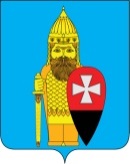 АДМИНИСТРАЦИЯ ПОСЕЛЕНИЯ ВОРОНОВСКОЕ В ГОРОДЕ МОСКВЕ ПОСТАНОВЛЕНИЕ17.03.2017 года № 35О признании утратившими силу отдельных Постановлений администрации поселения Вороновское    На основании Закона города Москвы от 06 ноября 2002 года № 56 «Об организации местного самоуправления в городе Москве», Уставом поселения Вороновское, в целях приведения нормативно - правовых актов администрации поселения Вороновское в соответствие с действующим законодательством Российской Федерации, администрация поселения Вороновское постановляет:   1. Считать утратившим силу следующие Постановления администрации поселения  Вороновское:   1.1. от 02 апреля 2013 года № 42 «Об утверждении административного регламента предоставления муниципальной услуги «Выдача разрешения вступления в брак лицам, достигшим возраста шестнадцати лет»;   1.2. от 23 декабря 2016 года № 98 «О внесении дополнений в отдельные Постановления администрации поселения Вороновское».   2. Опубликовать настоящее Постановления в бюллетене «Московский муниципальный вестник» и разместить на официальном сайте администрации поселения Вороновское в информационно – телекоммуникационной сети «Интернет».   3. Настоящее Постановление вступает в силу со дня его опубликования.   4. Контроль за исполнением настоящего Постановления возложить на заместителя главы администрации поселения Вороновское Таратунину А.В. Глава администрациипоселения Вороновское                                                                 Е.П. Иванов